0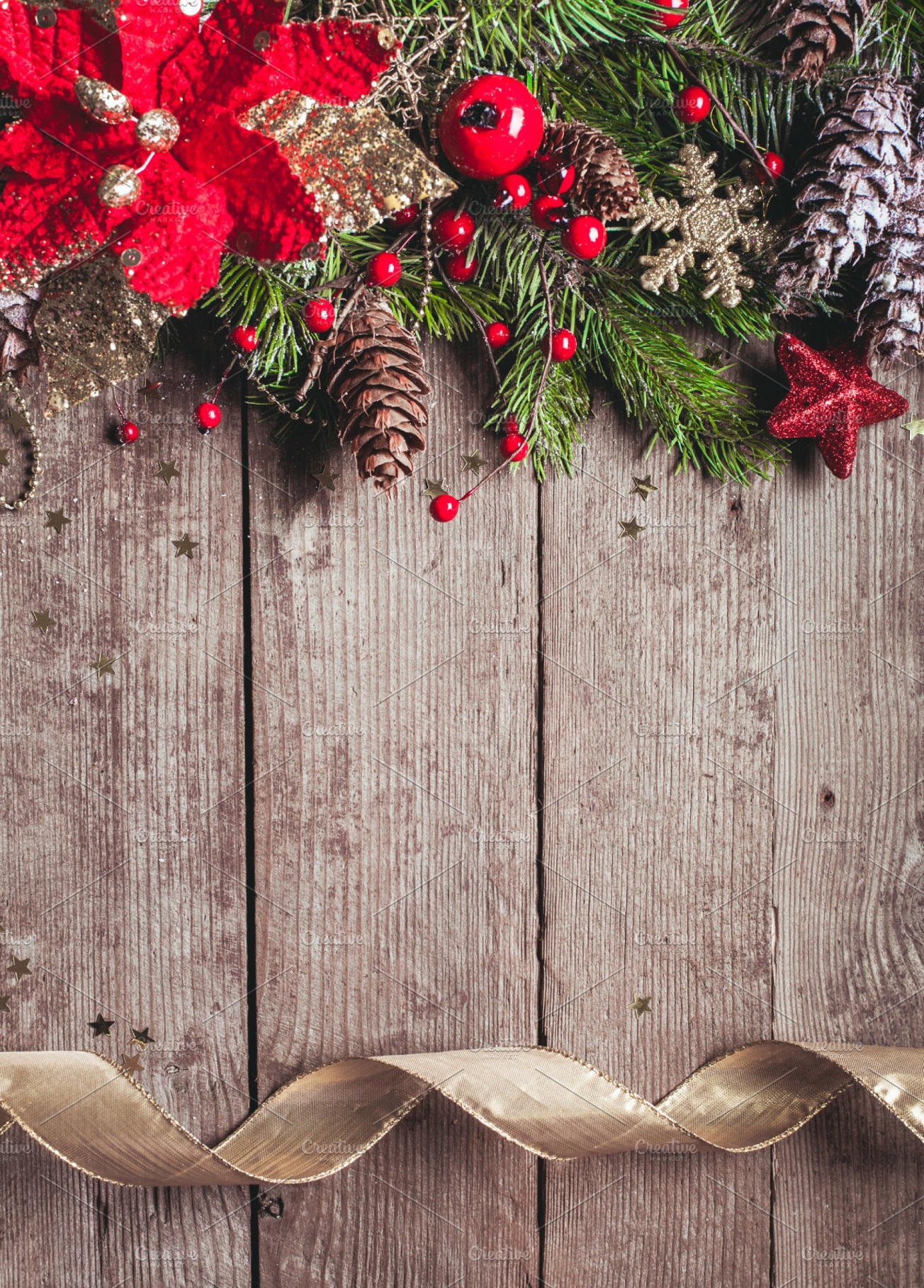  Christmas Fayre Lunch & Dinner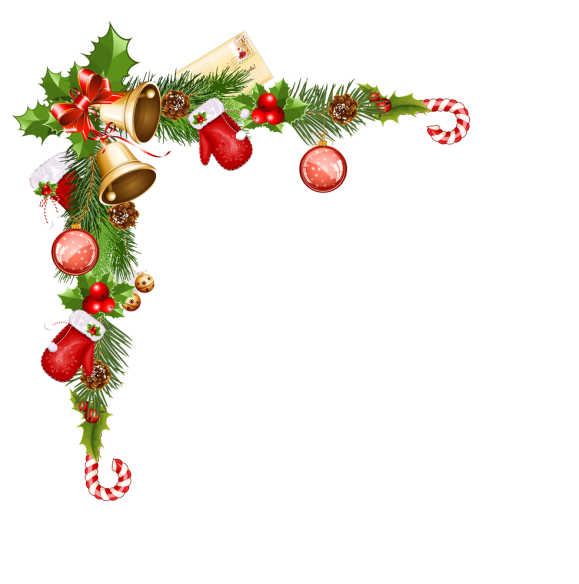 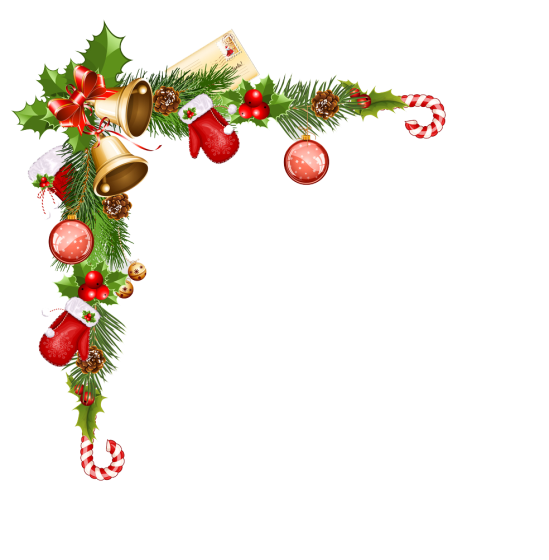 Homemade Soup with warm Roll Sweet Chilli and Coriander Prawns Brussels Pate with Chutney Oatcakes ~~~Traditional Roast Turkey  Beef Bourgignon  Fillet of Salmon with Creamy Lemon Sauce Mushroom, Brie & Cranberry WellingtonAll served with Roast & Boiled potatoes and seasonal vegetables~~~Christmas pudding with Brandy Sauce Chocolate Yule Log with Ice-CreamSpiced Berry Sundae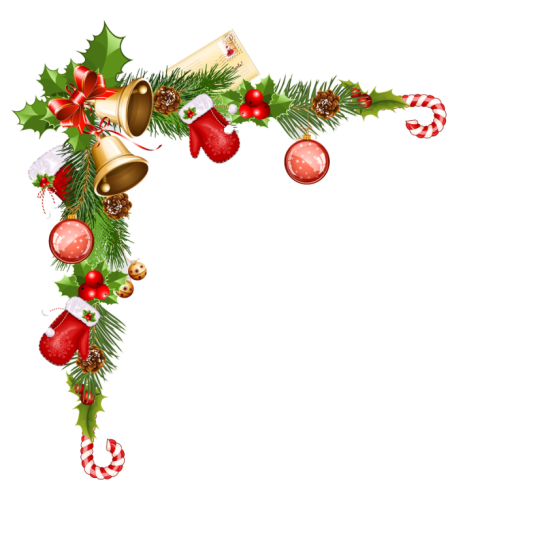 ~~~Tea or coffee with homemade Tablet2 Courses £19.50 3 Courses £22.50Christmas Day 2019Hors D’oeuvres Serve yourself and choose from our selection on the buffet table ~~~Carrot & Coriander Soup~~~Traditional Roast Breast of Turkey Sirloin Steak Bordelaise Pan-seared Fillet of Salmon with Herb CrustIndividual Vegetarian TartletAll Served with Roast & Boiled potatoes and seasonal vegetables ~~~Christmas Pudding with Brandy SauceRaspberry White Chocolate RouladePosh Sundae Scottish Cheddar with Biscuits ~~~Tea or Coffee with Homemade Tablet£49.50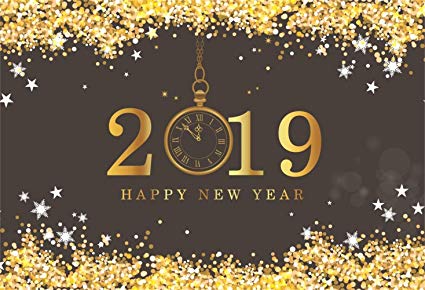 Hogmanay Hot BuffetChicken CurrySteak PieLasagneMacaroni CheeseAll served with a choice of Rice, Chips, Salad Bowl or Peas~~~Dance the night away to “Little Big Sound”£15.00 per person£5.00 deposit required on booking non-returnable